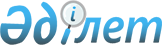 О признании утратившим силу постановление акимата Каракиянского района от 24 марта 2017 года № 82 "Об утверждении Правил выдачи служебного удостоверения государственного учреждения "Аппарат акима Каракиянского района", аппаратов акимов сел, сельских округов Каракиянского района, исполнительных органов, финансируемых из бюджета Каракиянского района и его описание"Постановление акимата Каракиянского района Мангистауской области от 18 июня 2020 года № 119. Зарегистрировано Департаментом юстиции Мангистауской области 22 июня 2020 года № 4243
      В соответствии с пунктом 2 статьи 50 Закона Республики Казахстан от 6 апреля 2016 года "О правовых актах" и на основании информационного письма республиканского государственного учреждения "Департамент юстиции Мангистауской области Министерства юстиции Республики Казахстан" от 13 апреля 2020 года №05-10-795, акимат Каракиянского района ПОСТАНОВЛЯЕТ:
      1. Признать утратившим силу постановление акимата Каракиянского района от 24 марта 2017 года № 82 "Об утверждении Правил выдачи служебного удостоверения государственного учреждения "Аппарат акима Каракиянского района", аппаратов акимов сел, сельских округов Каракиянского района, исполнительных органов, финансируемых из бюджета Каракиянского района и его описание" (зарегистрировано в Реестре государственной регистрации нормативных правовых актов за № 3347, опубликовано 5 мая 2017 года в Эталонном контрольном банке нормативных правовых актов Республики Казахстан).
      2. Государственному учреждению "Аппарат акима Каракиянского района" (Н.Танбаев) обеспечить государственную регистрацию настоящего постановления в органах юстиции и его официальное опубликование в средствах массовой информации.
      3. Контроль за исполнением настоящего постановления возложить на руководителя аппарата акима района Танбаева Н.
      4. Настоящее постановление вступает в силу со дня государственной регистрации в органах юстиции и вводится в действие по истечении десяти календарных дней после дня его первого официального опубликования.
					© 2012. РГП на ПХВ «Институт законодательства и правовой информации Республики Казахстан» Министерства юстиции Республики Казахстан
				
      Аким Каракиянского района 

К.Беков
